Prequalification stageThe Government of the Republic of Kosovo through the Ministry of Economy has received financing from KfW towards the cost of the “Energy Efficiency Measures in Public Buildings at the Municipality Level in Kosovo”, and intends to apply part of the proceeds towards payments under the works contract(s) for the implementation of Energy Efficiency Measures in Public Buildings at the Municipality Level in Kosovo.The Ministry of Economy, on behalf of the respective Municipalities, now invites Expressions of Interest from eligible Bidders for investment measures as follows: Lot 1: Ferizaj Municipality"Bilall Shala" school - Lloshkobare, Ferizaj (1420 m2)"Dituria" school - Dardani, Ferizaj (1330 m2)Lot 2: Gjilan Municipality"Ibrahim Uruqi" school - Bresalc, Gjilan (2900 m2)"Liria" school - Pogragje, Gjilan (2555 m2)Lot 3: Prishtina Municipality"Ismail Qemali" (6090 m2)"Hasan Prishitna" (6740 m2)Lot 4: Gjakova Municipality"Hysni Zajmi" school – Gjakove (3300 m2)"7 Shtatori" school - Gërçin, Gjakove (1180 m2)Bidding will be conducted by means of the International Competitive Bidding procedure according to FIDIC Pink Book (two stages two envelopes) as specified in the “KfW Guidelines for Procurement of Goods, Works and associated Services in Financial Cooperation with Partner Countries Document version January 2019, 1. update as of January 2021” (https://www.kfw-entwicklungsbank.de/PDF/Download-Center/PDF-Dokumente-Richtlinien/FZ-Vergaberichtlinien-V-2021-EN.pdf). Applicants can bid for one, several or all lots depending on the choice and capacities of the Bidder. Applicants should indicate in their Applications the individual contracts in which they are interested. The Employer shall prequalify each Applicant for the maximum combination of contracts for which the Applicant has thereby indicated its interest and for which the Applicant meets the appropriate aggregate requirements. The maximum number of companies in a Joint Venture are 3 (three and the overall Qualification Criteria include:EligibilityHistorical Contract Non-PerformanceFinancial Situation and PerformanceConstruction ExperienceEnvironmental and Social and Health and Safety (ESHS) Experience and CapacityA complete set of Bidding Documents in English may be downloaded after registration of the bidder from the web page https://me.rks-gov.net/en/announcements-2/For clarification purposes, the Employer’s address is: Ministry of EconomyAttention: Naim ZeqiriAddress: "Zahir Pajaziti" Square, No. 36City: Prishtina, ZIP Code: 10 000Country: Republic of KosovoElectronic mail address:	akee@rks-gov.net				Naim.R.Zeqiri@rks-gov.netAnd the Tender Agent address is:GOPA InfraAttention: Rainer RihaAddress: Hindenburgring 1861348 Bad HomburgGermanyElectronic mail address:	rainer.riha@gopa-infra.deThe Tender Agent will respond in writing to any request for clarification, provided that such request is received no later than 15 days before submission of the application at 15:00 (CET). The request for clarification purpose and the responses shall be done preferably by electronic mail.The Applicant shall enclose the original and the copies of the Application in a sealed envelope that shall (a) 	bear the name and address of the Applicant; (b) 	be addressed to the Employer, and(c) 	bear the specific identification of this prequalification process indicated in the PDS 1.1.Applicants may either submit their Applications by mail or by hand. Applications shall be submitted in accordance with the instructionsSubmissions in one (1) original and three (3) hard copies as well as one copy scanned electronic copy in PDF format provided on a USB-Stick. The Original Application (including all requested copies) shall be submitted not later thanDate: 10 November2023Time: 12:00 (CET)at the following address, which shall be the controlling address for the purposes of the timely submission of the Application:Ministry of EconomyAttention: Naim ZeqiriAddress: "Zahir Pajaziti" Square, No. 36City: Prishtina, ZIP Code: 10 000Country: Republic of KosovoElectronic mail address: akee@rks-gov.net; 			         Naim.R.Zeqiri@rks-gov.netOne (1) digital copy (CD or flash drive) of the Application shall be submitted not later than:Date: 10 November2023Time: 12:00 (CET)at the following address: GOPA InfraHindenburgring 1861348 Bad HomburgGermanyE-Mail: rainer.riha@gopa-infra.deLate applications will be rejectedThe Ministry of Economy is under no obligation to accept any Applicant who expresses an interest. Should the procurement process be cancelled, the participating companies are not entitled to any compensation, nor will any reasons be given for the cancellation.The opening of the Applications shall be at:Date: 13 November2023Time: 12:00 (CET)Ministry of EconomyAddress: "Zahir Pajaziti" Square, No. 36City: City: Prishtina, ZIP Code: 10 000Country: Republic of KosovoIf by any means the opening of the Applications cannot be performed in form of a public session due to the COVID-19 pandemic, the opening will be organized in form of a video conference call.No minimum number of Applications is required in order to proceed to Applications opening. 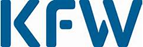 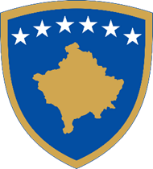 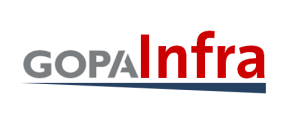 Ministry of EconomyEnergy Efficiency Measures in Public Buildings at the Municipality Level in KosovoPROCUREMENT ANNOUNCEMENTProcurement of Energy Efficiency Measures in Public Buildings at the Municipality Level in KosovoClosing date: 10 November 2023 at 12:00 Central European Time (UTC +1)Country:Republic of KosovoBMZ No.200765941KfW Procurement No.509623MoE Ref,. No.26880Reference:Open Prequalification for Works under the Project “Energy Efficiency Measures in Public Buildings at the Municipality Level in Kosovo” for the implementation of Energy Efficiency Measures in Public Buildings at the Municipality Level in Kosovo.Tenderer:Ministry of Economy